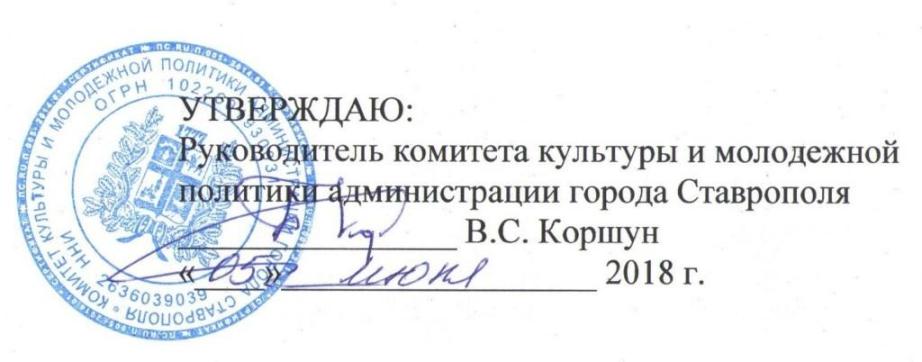 УТОЧНЕННЫЙ ПЛАН ФИНАНСОВО-ХОЗЯЙСТВЕННОЙ ДЕЯТЕЛЬНОСТИНА 2018 ГОД И ПЛАНОВЫЙ ПЕРИОД 2019 И 2020 ГОДОВМуниципальное бюджетное учреждение дополнительного образования «Детская школа искусств № 4» города Ставрополя	(наименование учреждения (подразделения)Комитет культуры и молодежной политики администрации города Ставрополя(Наименование органа, осуществляющего функции и полномочия учредителя)Адрес фактического местонахождения учреждения:355045, Ставропольский край, г. Ставрополь, ул. Пирогова 64-аI.Сведения о деятельности муниципального бюджетного учрежденияЦели деятельности муниципального бюджетного учреждения: образовательная деятельность по реализации дополнительных общеобразовательных программ в области искусств. Виды деятельности муниципального бюджетного учреждения: образовательные; творческие; культурно-просветительские. Творческие и культурно-просветительские виды деятельности направлены на развитие творческих способностей учащихся, пропаганду среди различных слоев населения лучших достижений отечественного и зарубежного искусства, их приобщения к мировым духовным ценностям.Перечень услуг (работ), относящихся в соответствии с уставом государственного учреждения (положением подразделения) к его основным видам деятельности, предоставление которых для физических и юридических лиц осуществляется в том числе и за плату. Школа осуществляет образовательный процесс в соответствии с требованиями дополнительных общеобразовательных программ: дополнительные предпрофессиональные образовательные программы  в области искусств, которые разрабатываются и утверждаются Школой самостоятельно на основании федеральных государственных требований (ФГТ), согласно Федеральному закону «Об образовании в Российской Федерации» от 29.12. 2012 года № 273-ФЗ; дополнительные общеразвивающие  программы,  которые разрабатываются и утверждаются Школой самостоятельно на основе «Рекомендаций Министерства культуры Российской Федерации от 21 ноября 2013 года № 191-01-39/06-ГИ по организации образовательной и методической деятельности при реализации общеразвивающих программ в области искусств в детских школах искусств».	Платные дополнительные общеобразовательные услуги:изучение профильных дисциплин сверх часов и сверх программы по данной дисциплине, предусмотренной учебным планом;репетиторство с учащимися другого образовательного учреждения;создание различных студий, групп, факультативов по приобщению детей и взрослых к изучению мировой культуры, музыки (включая обучение игре на музыкальных инструментах), театра, хореографии, живописи, графики, скульптуры, народных промыслов, иностранных языков и т.д.;создание групп по адаптации детей к условиям школьной жизни (подготовительные группы, дошкольные группы, группы раннего творческого развития детей и др.);обучение детей, подростков и лиц старше 18 лет различным видам искусств по сокращенному или расширенному учебному плану;обучение по авторским программам и методикам;организация реабилитационных, арттерапевтических занятий.Иная приносящая доход деятельность:сдача в аренду имущества, передача в безвозмездное пользование имущества в порядке, установленном действующим законодательством Российской Федерации и нормативными правовыми актами города Ставрополя, по согласованию с Учредителем и Комитетом в целях обеспечения более эффективной организации основной деятельности Школы, для которой она создана;организация фестивалей, конкурсов, концертов, концертно-просветительских и выставочных мероприятий, культурно-познавательных циклов и иных форм публичного показа результатов творческой деятельности;настройка и ремонт музыкальных инструментов, прокат музыкальных инструментов;тиражирование и ксерокопирование;организация и проведение выставок-продаж, аукционов;организация и проведение на базе Школы учебно-методических мероприятий (семинаров, тренингов и др.) как для учащихся, так и для преподавателей;реализация программных продуктов в печатном (электронном) виде.1.4. Общая балансовая стоимость недвижимого государственного (муниципального) имущества на последнюю отчетную дату– 3 021 367,62 руб.1.5. Общая балансовая стоимость движимого государственного (муниципального) имущества на последнюю отчетную дату –6 539 141,23 руб.Таблица 1II. Показатели финансового состояния учреждения на31.12.2017 г.(последнюю отчетную дату)Таблица 2III.1Показатели по поступлениям и выплатам учреждения 2018году на 31.05.2018 г.III.2 Показатели по поступлениям и выплатам учреждения 2019году на31.05.2018 г.III.3 Показатели по поступлениям и выплатам учреждения 2020году на 31.05.2018 г.Таблица 2.1IV.Показатели выплат по расходам на закупку товаров, работ, услуг учреждения на31.05.2018 г.Таблица 3V.Сведения о средствах, поступающихво временное распоряжение учрежденияна 31.05.2018 г.(очередной финансовый год)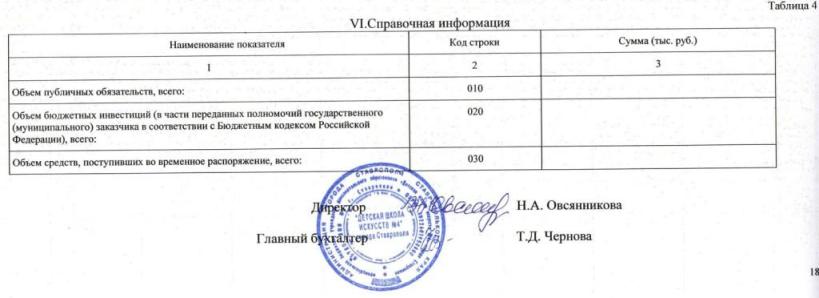 КодыДата31.05.2018Дата предыдущего утверждения плана14.05.2018по ОКПО51968418ИНН2635049010КПП263501001Единица измерения по ОКЕИ383Код по реестру участников бюджетного процесса, а также юридических лиц, не являющихся участниками бюджетного процесса073Ш8391№ п/пНаименование показателяСумма, руб.1Нефинансовые активы, всего:13 733 247,48из них:недвижимое имущество, всего3 021 367,62в том числе:остаточная стоимость1 290 998,31особо ценное движимое имущество, всего:4 356 907,74в том числе:остаточная стоимость2 485 000,422Финансовые активы, всего:    31 724,50из них:денежные средства учреждения, всего0в том числе:денежные средства учреждения на счетах0денежные средства учреждения, размещенные на депозиты в кредитной организации0иные финансовые инструменты03Дебиторская задолженность по доходам:     04Дебиторская задолженность по расходам:31 724,505Обязательства, всего:49 848,04из них:долговые обязательства0кредиторская задолженность:    17 776,35в том числе:просроченная кредиторская задолженность0Наименование показателяКод строкиКод по бюджетной классификации Российской ФедерацииОбъем финансового обеспечения, руб. (с точностью до двух знаков после запятой - 0,00)Объем финансового обеспечения, руб. (с точностью до двух знаков после запятой - 0,00)Объем финансового обеспечения, руб. (с точностью до двух знаков после запятой - 0,00)Объем финансового обеспечения, руб. (с точностью до двух знаков после запятой - 0,00)Объем финансового обеспечения, руб. (с точностью до двух знаков после запятой - 0,00)Объем финансового обеспечения, руб. (с точностью до двух знаков после запятой - 0,00)Объем финансового обеспечения, руб. (с точностью до двух знаков после запятой - 0,00)Объем финансового обеспечения, руб. (с точностью до двух знаков после запятой - 0,00)Наименование показателяКод строкиКод по бюджетной классификации Российской ФедерацииВсегов том числе:в том числе:в том числе:в том числе:в том числе:в том числе:в том числе:Наименование показателяКод строкиКод по бюджетной классификации Российской ФедерацииВсегосубсидии на финансовое обеспечение выполнения государственного (муниципального) задания из федерального бюджета, бюджета субъекта Российской Федерации (местного бюджета)субсидии на финансовое обеспечение выполнения государственного задания из бюджета Федерального фонда обязательного медицинского страхованиясубсидии, предоставляемые в соответствии с абзацем вторым пункта 1 статьи 78.1 Бюджетного кодекса Российской Федерациисубсидии на осуществление капитальных вложенийсредства обязательного медицинского страхованияпоступления от оказания услуг (выполнения работ) на платной основе и от иной приносящей доход деятельностипоступления от оказания услуг (выполнения работ) на платной основе и от иной приносящей доход деятельностиНаименование показателяКод строкиКод по бюджетной классификации Российской ФедерацииВсегосубсидии на финансовое обеспечение выполнения государственного (муниципального) задания из федерального бюджета, бюджета субъекта Российской Федерации (местного бюджета)субсидии на финансовое обеспечение выполнения государственного задания из бюджета Федерального фонда обязательного медицинского страхованиясубсидии, предоставляемые в соответствии с абзацем вторым пункта 1 статьи 78.1 Бюджетного кодекса Российской Федерациисубсидии на осуществление капитальных вложенийсредства обязательного медицинского страхованияВсегоиз них гранты123455.1678910Поступления от доходов, всего:100X22 284 987,9017 093 515,93Х877 200,00ХХ4 314 271,97   Хв том числе:доходы от собственности110120ХXХXXXХ   Xдоходы от оказания услуг (выполнения работ)12013020 955 515,9317 093 515,93Х       XX    Х3862 000,00    ХИз них, от оказания услуг (выполнения работ) на платной основе, в том числе:1211303 862 000,00          ХХ      ХХ   Х3 862 000,00    Хреализация дополнительных общеразвивающих, общеобразовательных программ1221303 862 000,00           ХХ      ХХ    Х3 862 000,00    Хпубличный показ музейных предметов, музейных коллекций123130       Х           ХХ      ХХ    ХХХбиблиотечное, библиографическое и информационное обслуживание124130       Х           ХХ      ХХ    ХХХпоказ концертных программ, литературно-музыкальных, театральных постановок и иных зрелищных программ125130       Х           ХХ      ХХ    ХХХорганизация и проведение культурно-массовых мероприятий, праздников и представлений 126130 Х      ХХ ХХХХХорганизация кружков, студий, классов, любительских объединений и клубов по интересам127130 Х       ХХ ХХХХХПоступления от иной приносящей доход деятельности128130 Х       ХХ ХХХХХдоходы от штрафов, пеней, иных сумм принудительного изъятия130ХХ           XХ       XXXХXбезвозмездные поступления от наднациональных организаций, правительств иностранных государств, международных финансовых организаций140ХХ           XХ       XXXХXиные субсидии, предоставленные из бюджета150180877 200,00           XХ   877 200,00ХXXXпрочие поступления160180452 271,97XХ      XXX452 271,97Хдоходы от операций с активами180XХXХ       XXXХXВыплаты по расходам, всего:200X22 284 987,9017 093 515,93Х877 200,00ХХ4 314 271,97   Хв том числе на: выплаты персоналу всего:21011020 114 845,9315 975 426,93Х  844 400,00ХХ3 295 019,00      Хиз них:оплата труда и начисления на выплаты по оплате труда21111020 114 845,9315 975 426,93Х844 400,00ХХ3 295 019,00      ХФонд оплаты труда учреждения21211115 443 814,3712 269 914,16Х648 540,00ХХ2 525 360,21      ХИные выплаты персоналу учреждений, за исключением фонда оплаты труда2131128 500,00         1 500,00ХХХХ       7000,00      ХИные выплаты, за исключением фонда оплаты труда учреждений, лицам, привлекаемым согласно законодательству для выполнения отдельных полномочий214113ХХХХХХХХВзносы по обязательному социальному страхованию на выплаты по оплате труда работников и иные выплаты работникам учреждений2151194 662 531,563 704 012,77Х195 860,00ХХ   762 658,79      Хсоциальные и иные выплаты населению, всего220300ХХХХХХХХПремии и гранты221350ХХХХХХХХИные выплаты населению222360ХХХХХХХХуплату налогов, сборов и иных платежей, всего230850142 585,43141 799,00ХХХХ786,43Хиз них:уплата налога на имущество организаций и земельного налога231851141 799,00141 799,00ХХХХХХуплата прочих налогов и сборов232852 ХХХХХХХХуплата иных платежей233853     786,43ХХХХХ786,43ХБезвозмездныеперечисленияорганизациям240ХХХХХХХХХпрочие расходы (кроме расходов на закупку товаров, работ, услуг)250ХХХХХХХХХрасходы на закупку товаров, работ, услуг, всего260X2 027 556,54976 290,00Х32 800,00ХХ1 018 466,54ХИз них:Закупка товаров, работ, услуг в целях капитального ремонта муниципального имущества261243ХХХХХХХХ  Услуги связи26224483 961,4582 500,00ХХХХ1461,45Х  Транспортные услуги263244ХХХХХХХХ   Коммунальные услуги264244389 669,75320 570,00ХХХХ69 099,75Х Арендная плата за пользование имуществом265244      Х     ХХХХХХХРаботы, услуги по содержанию имущества266244369 775,7547 320,00Х32 800,00ХХ289 655,75ХПрочие работы, услуги267244971 360,46503 400,00ХХХХ467 960,46ХПрочие расходы26824422 500,0022 500,00ХХХХХХУвеличение стоимости основных средств269244133 400,00     ХХХХХ133 400,00ХУвеличение стоимости материальных запасов27024456 889,13ХХХХХ56 889,13ХПоступление финансовых активов, всего:300XХХХХиз них:увеличение остатков средств310ХХХХпрочие поступления320ХХХХВыбытие финансовых активов, всего400ХХХХИз них:уменьшение остатков средств410ХХХХпрочие выбытия420ХХХХОстаток средств на начало года500X--------Остаток средств на конец года600X--------Наименование показателяКод строкиКод по бюджетной классификации Российской ФедерацииОбъем финансового обеспечения, руб. (с точностью до двух знаков после запятой - 0,00)Объем финансового обеспечения, руб. (с точностью до двух знаков после запятой - 0,00)Объем финансового обеспечения, руб. (с точностью до двух знаков после запятой - 0,00)Объем финансового обеспечения, руб. (с точностью до двух знаков после запятой - 0,00)Объем финансового обеспечения, руб. (с точностью до двух знаков после запятой - 0,00)Объем финансового обеспечения, руб. (с точностью до двух знаков после запятой - 0,00)Объем финансового обеспечения, руб. (с точностью до двух знаков после запятой - 0,00)Объем финансового обеспечения, руб. (с точностью до двух знаков после запятой - 0,00)Наименование показателяКод строкиКод по бюджетной классификации Российской ФедерацииВсегов том числе:в том числе:в том числе:в том числе:в том числе:в том числе:в том числе:Наименование показателяКод строкиКод по бюджетной классификации Российской ФедерацииВсегосубсидии на финансовое обеспечение выполнения государственного (муниципального) задания из федерального бюджета, бюджета субъекта Российской Федерации (местного бюджета)субсидии на финансовое обеспечение выполнения государственного задания из бюджета Федерального фонда обязательного медицинского страхованиясубсидии, предоставляемые в соответствии с абзацем вторым пункта 1 статьи 78.1 Бюджетного кодекса Российской Федерациисубсидии на осуществление капитальных вложенийсредства обязательного медицинского страхованияпоступления от оказания услуг (выполнения работ) на платной основе и от иной приносящей доход деятельностипоступления от оказания услуг (выполнения работ) на платной основе и от иной приносящей доход деятельностиНаименование показателяКод строкиКод по бюджетной классификации Российской ФедерацииВсегосубсидии на финансовое обеспечение выполнения государственного (муниципального) задания из федерального бюджета, бюджета субъекта Российской Федерации (местного бюджета)субсидии на финансовое обеспечение выполнения государственного задания из бюджета Федерального фонда обязательного медицинского страхованиясубсидии, предоставляемые в соответствии с абзацем вторым пункта 1 статьи 78.1 Бюджетного кодекса Российской Федерациисубсидии на осуществление капитальных вложенийсредства обязательного медицинского страхованияВсегоиз них гранты123455.1678910Поступления от доходов, всего:100X20 857 721,4816 962 921,48Х32 800,00ХХ3 862 000,00   Хв том числе:доходы от собственности110120ХXХXXXХ   Xдоходы от оказания услуг (выполнения работ)12013020 824 921,4816 962 921,48Х       XX    Х3 862 000,00    ХИз них, от оказания услуг (выполнения работ) на платной основе, в том числе:1211303 862 000,00          ХХ      ХХ   Х3 862 000,00    Хреализация дополнительных общеразвивающих, общеобразовательных программ1221303 862 000,00           ХХ      ХХ    Х3 862 000,00    Хпубличный показ музейных предметов, музейных коллекций123130       Х           ХХ      ХХ    ХХХбиблиотечное, библиографическое и информационное обслуживание124130       Х           ХХ      ХХ    ХХХпоказ концертных программ, литературно-музыкальных, театральных постановок и иных зрелищных программ125130       Х           ХХ      ХХ    ХХХорганизация и проведение культурно-массовых мероприятий, праздников и представлений 126130Х ХХ ХХХХХорганизация кружков, студий, классов, любительских объединений и клубов по интересам127130Х ХХ ХХХХХПоступления от иной приносящей доход деятельности128130ХХХ ХХХХХдоходы от штрафов, пеней, иных сумм принудительного изъятия130ХХ           XХ       XXXХXбезвозмездные поступления от наднациональных организаций, правительств иностранных государств, международных финансовых организаций140ХХ           XХ       XXXХXиные субсидии, предоставленные из бюджета15018032 800,00           XХ32 800,00ХXXXпрочие поступления160180ХXХ      XXXХХдоходы от операций с активами180XХXХ       XXXХXВыплаты по расходам, всего:200X20 857 721,4816 962 921,48Х32 800,00ХХ3 862 000,00 Хв том числе на: выплаты персоналу всего:21011019 132 851,4815 844 832,48ХХХХ3 288 019,00Хиз них:оплата труда и начисления на выплаты по оплате труда211110 19 132851,4815 844 832,48ХХХХ3 288 019,00 ХФонд оплаты труда учреждения21211114 694 971,4112 169 611,20ХХХХ2 525 360,21      ХИные выплаты персоналу учреждений, за исключением фонда оплаты труда213112             Х           ХХХХХХ      ХИные выплаты, за исключением фонда оплаты труда учреждений, лицам, привлекаемым согласно законодательству для выполнения отдельных полномочий214113ХХХХХХХХВзносы по обязательному социальному страхованию на выплаты по оплате труда работников и иные выплаты работникам2151194 437 880,073 675 221,28ХХХХ   762 658,79      Хсоциальные и иные выплаты населению, всего220  300ХХХХХХХХПремии и гранты221350ХХХХХХХХИные выплаты населению222360ХХХХХХХХуплату налогов, сборов и иных платежей, всего230850141 799,00141 799,00ХХХХХХиз них:уплата налога на имущество организаций и земельного налога231851141 799,00141 799,00ХХХХХХуплата прочих налогов и сборов232852          ХХХХХХХХуплата иных платежей233853          ХХХХХХХХБезвозмездныеперечисленияорганизациям240ХХХХХХХХХпрочие расходы (кроме расходов на закупку товаров, работ, услуг)250ХХХХХХХХХрасходы на закупку товаров, работ, услуг, всего260X1 583 071,00976 290,00Х32 800,00ХХ573 981,00ХИз них: Закупка товаров, работ, услуг в целях капитального ремонта муниципального имущества261243ХХХХХХХХ  Услуги связи26224483 500,0082 500,00ХХХХ1000,00Х  Транспортные услуги263244ХХХХХХХХ   Коммунальные услуги264244389 669,75320 570,00ХХХХ69 099,75Х Арендная плата за    пользование имуществом265244      Х     ХХХХХХХРаботы, услуги по содержанию имущества266244164 973,3346 000,00Х32 800,00ХХ86 173,33ХПрочие работы, услуги267244878 343,52504 720,00ХХХХ373 623,52ХПрочие расходы26824422 500,0022 500,00ХХХХХХУвеличение стоимости основных средств26924440 000,00     ХХХХХ40 000,00ХУвеличение стоимости материальных запасов2702444084,40ХХХХ 4084,40ХПоступление финансовых активов, всего:300XХХХХХХХХиз них:увеличение остатков средств310ХХХХпрочие поступления320ХХХХВыбытие финансовых активов, всего400ХХХХИз них:уменьшение остатков средств410ХХХХпрочие выбытия420ХХХХОстаток средств на начало года500X--------Остаток средств на конец года600X--------Наименование показателяКод строкиКод по бюджетной классификации Российской ФедерацииОбъем финансового обеспечения, руб. (с точностью до двух знаков после запятой - 0,00)Объем финансового обеспечения, руб. (с точностью до двух знаков после запятой - 0,00)Объем финансового обеспечения, руб. (с точностью до двух знаков после запятой - 0,00)Объем финансового обеспечения, руб. (с точностью до двух знаков после запятой - 0,00)Объем финансового обеспечения, руб. (с точностью до двух знаков после запятой - 0,00)Объем финансового обеспечения, руб. (с точностью до двух знаков после запятой - 0,00)Объем финансового обеспечения, руб. (с точностью до двух знаков после запятой - 0,00)Объем финансового обеспечения, руб. (с точностью до двух знаков после запятой - 0,00)Наименование показателяКод строкиКод по бюджетной классификации Российской ФедерацииВсегов том числе:в том числе:в том числе:в том числе:в том числе:в том числе:в том числе:Наименование показателяКод строкиКод по бюджетной классификации Российской ФедерацииВсегосубсидии на финансовое обеспечение выполнения государственного (муниципального) задания из федерального бюджета, бюджета субъекта Российской Федерации (местного бюджета)субсидии на финансовое обеспечение выполнения государственного задания из бюджета Федерального фонда обязательного медицинского страхованиясубсидии, предоставляемые в соответствии с абзацем вторым пункта 1 статьи 78.1 Бюджетного кодекса Российской Федерациисубсидии на осуществление капитальных вложенийсредства обязательного медицинского страхованияпоступления от оказания услуг (выполнения работ) на платной основе и от иной приносящей доход деятельностипоступления от оказания услуг (выполнения работ) на платной основе и от иной приносящей доход деятельностиНаименование показателяКод строкиКод по бюджетной классификации Российской ФедерацииВсегосубсидии на финансовое обеспечение выполнения государственного (муниципального) задания из федерального бюджета, бюджета субъекта Российской Федерации (местного бюджета)субсидии на финансовое обеспечение выполнения государственного задания из бюджета Федерального фонда обязательного медицинского страхованиясубсидии, предоставляемые в соответствии с абзацем вторым пункта 1 статьи 78.1 Бюджетного кодекса Российской Федерациисубсидии на осуществление капитальных вложенийсредства обязательного медицинского страхованияВсегоиз них гранты123455.1678910Поступления от доходов, всего:100X20 857 721,4816 962 921,48Х32 800,00ХХ3 862 000,00   Хв том числе:доходы от собственности110120ХXХXXXХ   Xдоходы от оказания услуг (выполнения работ)12013020 824 921,4816 962 921,48Х       XX    Х3 862 000,00    ХИз них, от оказания услуг (выполнения работ) на платной основе, в том числе:1211303 862 000,00          ХХ      ХХ   Х3 862 000,00    Хреализация дополнительных общеразвивающих, общеобразовательных программ1221303 862 000,00           ХХ      ХХ    Х3 862 000,00    Хпубличный показ музейных предметов, музейных коллекций123130       Х           ХХ      ХХ    ХХХбиблиотечное, библиографическое и информационное обслуживание124130       Х           ХХ      ХХ    ХХХпоказ концертных программ, литературно-музыкальных, театральных постановок и иных зрелищных программ125130       Х           ХХ      ХХ    ХХХорганизация и проведение культурно-массовых мероприятий, праздников и представлений 126130Х ХХ ХХХХХорганизация кружков, студий, классов, любительских объединений и клубов по интересам127130Х ХХ ХХХХХПоступления от иной приносящей доход деятельности128130ХХХ ХХХХХдоходы от штрафов, пеней, иных сумм принудительного изъятия130ХХ           XХ       XXXХXбезвозмездные поступления от наднациональных организаций, правительств иностранных государств, международных финансовых организаций140ХХ           XХ       XXXХXиные субсидии, предоставленные из бюджета15018032 800,00           XХ32 800,00ХXXXпрочие поступления160180ХXХ      XXXХХдоходы от операций с активами180XХXХ       XXXХXВыплаты по расходам, всего:200X20 857 721,4816 962 921,48Х32 800,00ХХ3 862 000,00 Хв том числе на: выплаты персоналу всего:21011019 132 851,4815 844 832,48ХХХХ3 288 019,00Хиз них:оплата труда и начисления на выплаты по оплате труда211110 19 132 851,4815 844 832,48ХХХХ3 288 019,00 ХФонд оплаты труда учреждения21211114 694 971,4112 169 611,20ХХХХ2 525 360,21      ХИные выплаты персоналу учреждений, за исключением фонда оплаты труда213112             Х           ХХХХХХ      ХИные выплаты, за исключением фонда оплаты труда учреждений, лицам, привлекаемым согласно законодательству для выполнения отдельных полномочий214113ХХХХХХХХВзносы по обязательному социальному страхованию на выплаты по оплате труда работников и иные выплаты работникам2151194 437 880,073 675 221,28ХХХХ   762 658,79      Хсоциальные и иные выплаты населению, всего220  300ХХХХХХХХПремии и гранты221350ХХХХХХХХИные выплаты населению222360ХХХХХХХХуплату налогов, сборов и иных платежей, всего230850141 799,00141 799,00ХХХХХХиз них:уплата налога на имущество организаций и земельного налога231851141 799,00141 799,00ХХХХХХуплата прочих налогов и сборов232852          ХХХХХХХХуплата иных платежей233853          ХХХХХХХХБезвозмездныеперечисленияорганизациям240ХХХХХХХХХпрочие расходы (кроме расходов на закупку товаров, работ, услуг)250ХХХХХХХХХрасходы на закупку товаров, работ, услуг, всего260X1 583 071,00976 290,00Х32 800,00ХХ573 981,00ХИз них: Закупка товаров, работ, услуг в целях капитального ремонта муниципального имущества261243ХХХХХХХХ  Услуги связи26224483 500,0082 500,00ХХХХ1000,00Х  Транспортные услуги263244ХХХХХХХХ   Коммунальные услуги264244389 669,75320 570,00ХХХХ69 099,75Х Арендная плата за    пользование имуществом265244      Х     ХХХХХХХРаботы, услуги по содержанию имущества266244164 973,3346 000,00Х32 800,00ХХ86 173,33ХПрочие работы, услуги267244878 343,52504 720,00ХХХХ373 623,52ХПрочие расходы26824422 500,0022 500,00ХХХХХХУвеличение стоимости основных средств26924440 000,00     ХХХХХ40 000,00ХУвеличение стоимости материальных запасов2702444084,40ХХХХ 4084,40ХПоступление финансовых активов, всего:300XХХХХХХХХиз них:увеличение остатков средств310ХХХХпрочие поступления320ХХХХВыбытие финансовых активов, всего400ХХХХИз них:уменьшение остатков средств410ХХХХпрочие выбытия420ХХХХОстаток средств на начало года500X--------Остаток средств на конец года600X--------Наименование показателяКод строкиГод начала закупкиСумма выплат по расходам на закупку товаров, работ и услуг, руб. (с точностью до двух знаков после запятой - 0,00Сумма выплат по расходам на закупку товаров, работ и услуг, руб. (с точностью до двух знаков после запятой - 0,00Сумма выплат по расходам на закупку товаров, работ и услуг, руб. (с точностью до двух знаков после запятой - 0,00Сумма выплат по расходам на закупку товаров, работ и услуг, руб. (с точностью до двух знаков после запятой - 0,00Сумма выплат по расходам на закупку товаров, работ и услуг, руб. (с точностью до двух знаков после запятой - 0,00Сумма выплат по расходам на закупку товаров, работ и услуг, руб. (с точностью до двух знаков после запятой - 0,00Сумма выплат по расходам на закупку товаров, работ и услуг, руб. (с точностью до двух знаков после запятой - 0,00Сумма выплат по расходам на закупку товаров, работ и услуг, руб. (с точностью до двух знаков после запятой - 0,00Сумма выплат по расходам на закупку товаров, работ и услуг, руб. (с точностью до двух знаков после запятой - 0,00Наименование показателяКод строкиГод начала закупкивсего на закупкивсего на закупкивсего на закупкив том числе:в том числе:в том числе:в том числе:в том числе:в том числе:Наименование показателяКод строкиГод начала закупкивсего на закупкивсего на закупкивсего на закупкив соответствии с Федеральным законом от 5 апреля 2013 г. N 44-ФЗ "О контрактной системе в сфере закупок товаров, работ, услуг для обеспечения государственных и муниципальных нужд"в соответствии с Федеральным законом от 5 апреля 2013 г. N 44-ФЗ "О контрактной системе в сфере закупок товаров, работ, услуг для обеспечения государственных и муниципальных нужд"в соответствии с Федеральным законом от 5 апреля 2013 г. N 44-ФЗ "О контрактной системе в сфере закупок товаров, работ, услуг для обеспечения государственных и муниципальных нужд"в соответствии с Федеральным законом от 18 июля 2011 г. N 223-ФЗ "О закупках товаров, работ, услуг отдельными видами юридических лиц"в соответствии с Федеральным законом от 18 июля 2011 г. N 223-ФЗ "О закупках товаров, работ, услуг отдельными видами юридических лиц"в соответствии с Федеральным законом от 18 июля 2011 г. N 223-ФЗ "О закупках товаров, работ, услуг отдельными видами юридических лиц"Наименование показателяКод строкиГод начала закупкина 2018 г. очередной финансовый годна 2019 г. 1-ый год планового периодана 2020 г. 2-ой год планового периодана 2018 г. очередной финансовый годна 2019 г. 1-ый год планового периодана 2020 г. 2-ой год планового периодана 2018 г. очередной финансовый годна 2019 г. 1-ый год планового периодана 2020 г. 2-ой год планового периода123456789101112Выплаты по расходам на закупку товаров, работ, услуг всего:0001X2 027 556,541 583 071,001 583 071,001 097 331,201 098 189,751 098 189,75930 225,34484 881,25484 881,25в том числе: на оплату контрактов заключенных до начала очередного финансового года:1001X665 231,20664 769,75666 089,75665 231,20664 769,75666 089,75на закупку товаров работ, услуг по году начала закупки:2001Х1 362 325,34918 301,25916 981,25432 100,00433 420,00432 100,00930 225,34484 881,25484 881,25Наименование показателяКод строкиСумма (руб., с точностью до двух знаков после запятой - 0,00)123Остаток средств на начало года010Остаток средств на конец года020Поступление030Выбытие040